Победитель конкурса - это участник, выигравший в профессиональном состязании, поднявшийся в своем мастерстве выше своих коллег. Он должен обладать высокими профессиональными показателями, яркими личностными качествами, умением завоевывать симпатии своих коллег и членов жюри. Победителем становится тот, чей опыт достаточно  не только продолжителен и дает стабильно высокие результаты, но будет востребован в образовательном пространстве города, области, а может быть и России.При этом практика показывает, что для победы в конкурсе необходимо еще одно важное условие: высокий уровень методического обеспечения всех выступлений конкурсанта. По наблюдениям, именно те участники, которые работают с «сильными» методистами, добиваются наилучших результатов.Многие считают, что если педагог пошел на конкурс, то он сам должен потрудиться над своими материалами. Но ведь даже у того, кто пишет научный труд, у аспиранта и соискателя, есть научный руководитель. Поэтому вопрос, скорее, состоит в том, на каком этапе нужен методист-консультант. Практика показывает, что помощь методиста особенно необходима на этапах защиты образовательной программы и при подготовке открытого занятия. Именно здесь важен творческий союз методиста и педагога.Представляемые ниже рекомендации,  возможно, окажут помощь в подготовке к профессиональному конкурсу всем его участникам. Эти рекомендации опираются на опыт авторов, накопленный в процессе подготовки и проведения таких конкурсов, опыта работы в качестве члена жюри городских конкурсов, а также опыт участия в качестве председателя жюри конкурса.Т.И. ТрофименкоСогласно  Указу Президента РФ от 28 января 2010г. № 117 ежегодно, начиная с 2010 года, выплачивается 1 тыс. денежных поощрений в размере 200 тыс. рублей каждое лучшим учителям за высокие достижения в педагогической деятельности, получившим общественное признание.Согласно  Процедуре, конкурсный отбор лучших учителей проводится на основании следующих шести критериев отбора:1) высокие результаты учебных достижений обучающихся при их позитивной динамике за последние три года;2) высокие результаты внеурочной деятельности обучающихся по учебному предмету;3) создание учителем условий для приобретения обучающимися позитивного социального опыта;4) обеспечение высокого качества организации образовательного процесса на основе эффективного использования современных образовательных технологий, в том числе информационных технологий;5) наличие собственной методической системы учителя, апробированной в профессиональном сообществе;6) непрерывность профессионального развития учителя.В соответствии с Порядком установления баллов по критериям конкурса максимальный балл по каждому из критериев отбора – 10 баллов. РЕКОМЕНДАЦИИ МИНИСТЕРСТВА ОБРАЗОВАНИЯ И НАУКИСогласно  Процедуре проведения конкурса на получение денежного поощрения лучшими учителями Краснодарского края конкурсный отбор лучших учителей образовательных учреждений в Краснодарском крае в 2013 году осуществляется только на региональном уровне:с 1 марта по 20 марта 2013 года – регистрация участников конкурса на специальном сайте ГБОУДПО ККИДППО;с 21 марта по 30 марта 2013 года – предоставление участниками конкурсных документов в муниципальные конкурсные комиссии;до 30 марта 2013 года – публикация электронной версии информации о профессиональных достижениях учителя в соответствии с критериями конкурсного отбора (п.3.1. настоящей Процедуры, кроме критерия 5) на сайте образовательного учреждения или на сайте (блоге) учителя;с 1 по 5 апреля 2013 года  – представитель муниципальной конкурсной комиссии представляет конкурсные документы в отдел общего образования министерства образования и науки Краснодарского края;с 6 по 10 апреля 2013 года – техническая экспертиза представленных документов;с 15 по 30 апреля 2013 года – экспертная оценка. Экспертная оценка участников Конкурса осуществляется в два этапа: заочный и очный.На заочном этапе проводится экспертиза материалов участников Конкурса, представленных в папке профессиональных достижений учителя, сформированной в соответствии с критериями Конкурса.Очный этап заключается в оценке результатов, достигнутых учителями, по критерию № 5 Конкурса: методическая система учителя.Участник Конкурса в обязательном порядке должен сделать публичную презентацию результатов своей профессиональной деятельности перед общественностью и профессиональным сообществом.НЕ ХВАТАЕТ БАЛЛОВ ПО КРИТЕРИЮ № 2Сайты олимпиад и творческих конкурсов помогут Вам:НЕ ХВАТАЕТ БАЛЛОВ ПО КРИТЕРИЮ № 4УЧАСТВУЙТЕ В КОНФЕРЕНЦИЯХ МЕЖДУНАРОДНОГО УРОВНЯ:ИСПЫТЫВАЕТЕ ТРУДНОСТИ ПРИ ПОДГОТОВКЕ МАТЕРИАЛОВ…Рекомендации по оформлению конкурсных материалов (Письмо министерства образования  науки от 11.02.2013  № 47-1698/13-14)Все материалы участника Конкурса группируются в одну папку, которая состоит из шести мягких папок-скоросшивателей.Первая папка-скоросшиватель комплектуется в соответствии  с п 4.1. Процедуры. Остальные папки – в соответствии с Порядком установления баллов по критериям конкурса. Если по одному из критериев отсутствует информация о профессиональных достижениях учителя, то в папку соответствующего критерия вкладывается справка–подтверждение об отсутствии результатов по данному критерию. Каждая мягкая папка-скоросшиватель должна содержать титульный лист. Возможный вариант титульного листа представлен в приложение № 3. Формирование 1-ой мягкой папки-скоросшивателя.В папку вкладываются Титульный лист папки и ПЕРЕЧЕНЬ ДОКУМЕНТОВ, представленных участником Конкурса в конкурсную комиссию   (Приложение № 2), а также:– Представление Заявителя на участие в конкурсе необходимо представить в соответствии с формой (Приложение № 4). Если организация (сообщество), выдвигающая претендента не имеет юридического статуса (следовательно, и своей собственной печати), подпись ее руководителя заверяется печатью и подписью руководителя той организации (сообщества), структурным подразделением  которой она (оно) является. Представление Заявителя печатается на одном листе с двух сторон.– Копия диплома о профессиональном образовании, заверяется печатью и подписью руководителя образовательного учреждения. – Копия трудовой книжки участника конкурса должна быть заверена печатью и подписью руководителя образовательного учреждения. – Копия тарификационного листа или выписки из приказа, подтверждающего объем учебной нагрузки в текущем учебном году, также заверяется печатью и подписью руководителя образовательного учреждения.– Ходатайство профессионального сообщества учителей-предметников муниципального и (или) регионального уровня, согласованного (печать, подпись) с руководителем территориальной методической службы (ректором ГБОУДПО ККИДППО)– Документальное подтверждение публичной презентации – справка, заверенная печатью и подписью руководителя образовательного учреждения, о том, что такая презентация имела место. – Краткая конкретная информация о профессиональных достижениях учителя в соответствии с критериями конкурсного отбора, указанными в п.3.1. Процедуры кроме критерия 5), заверенная печатью и подписью руководителя образовательного учреждения формат А4, текст печатается с одной стороны листа в текстовом редакторе «Microsoft Word» 14 шрифтом «Times New Roman», междустрочный интервал – 1).Диск с электронной версией информации о профессиональных достижениях учителя. Вся информация с приложениями, вложенными в папки-скоросшиватели по критериям № 1, 2, 3, 4, 6, сканируется в формате PDF. Каждый критерий формируется в отдельный файл. (Данная электронная версия информации о профессиональных достижениях размещается  на сайте образовательного учреждения и (или) на сайте (блоге) учителя)Дополнительно в первой папке необходимо представить:– оригинал заявления о согласии на обработку персональных данных (Приложение № 5);– копии 2-ой и 3-ей страниц паспорта учителя-участника Конкурса;– копию  свидетельства  о  государственной  аккредитации образовательного учреждения.При изменении фамилии необходимо приложить документ, подтверждающий изменение фамилии.Формирование папок-скоросшивателей  по критериям №№ 1, 2, 3, 4, 6.После титульного листа каждая папка должна содержать краткую конкретную информацию о достижениях учителя в соответствии с Порядком установления баллов по критериям конкурса, заверенная печатью и подписью руководителя образовательного учреждения. Затем формируются приложения, подтверждающие вышеперечисленную информацию: справки, дипломы, копии приказов и т.д., заверенные печатью и подписью руководителя образовательного учреждения. Все представленные справки (справки-подтверждения) должны иметь угловой штамп с исходящими данными. Дублирование приложений, в том числе грамот и дипломов в несколько критериев не допускается. Фамилия, имя, отчество участника Конкурса  заполняется в точном соответствии с написанием в паспорте (например, буквы «е» и «ё», имена «НаталИя» или «НаталЬя» и т.п.).В конкурсных документах не должно быть орфографических и пунктуационных ошибок! Из положения….Краевой конкурс «Учитель года Кубани – 2012» (далее – Конкурс) проводится департаментом образования и науки, комитетом Краснодарской краевой территориальной организации Профсоюза работников народного образования и науки Российской Федерации, Краснодарским краевым институтом дополнительного профессионального педагогического образования, отделом религиозного образования и катехизации Екатеринодарской и Кубанской епархии. В Краснодарском крае Конкурс включает основной и две региональные номинации: «Учитель года Кубани по кубановедению» и «Учитель года Кубани по основам православной культуры».Основной Конкурс краевого этапа состоит из трех туров:Первый тур"Интернет-ресурс". Конкурсное задание оценивается заочно.Оценка представленной участником своей интернет-страницы (своей страницы на сайте ОУ). Участники конкурса не позднее 1 мая текущего года размещают на личном интернет-сайте, блоге и т. п. учебные, методические и (или) иные авторские разработки, отражающие инновационный опыт работы и демонстрирующие качество представления образовательной информации в сети интернет. Основные критерии оценивания:- тематическая организованность представленной информации;- образовательная и методическая ценность размещенных материалов;- культура представления информации.«Методический семинар» (регламент до 15 минут, включая ответы на вопросы).Устное представление конкурсантом своего профессионального опыта как опыта, сформировавшегося при взаимодействии с коллегами: учителями различных предметов, педагогами и специалистами образовательных учреждений разных типов и видов; родителями учеников, общественными организациями, работниками науки, культуры, сферы здравоохранения, представителями других сфер.Основные критерии оценивания:- умение анализировать собственный педагогический опыт, применять инновационные идеи в своей профессиональной деятельности;-общая и профессиональная эрудиция;- культура публичного выступления;- умение взаимодействовать с аудиторией.«Учебное занятие» (регламент 30 минут и 10 минут для анализа занятия и ответов на вопросы).Проведение с учащимися учебного занятия, отражающего метапредметный подход и междисциплинарные связи, умение формировать целостную картину мира и надпредметные компетентности. Тема учебного занятия формулируется участником конкурса с опорой на календарно-тематическое планирование и УМК в конкретном классе, в соответствии со сведениями, представленными в п.9 информационной карты.Основные критерии оценивания:- глубина раскрытия темы, оригинальность методических приемов;-реализация принципа метапредметности;- умение организовать использование учащимися разных типов и видов источников знаний;- умение организовать взаимодействие учащихся между собой;- умение создавать и поддерживать высокий уровень мотивации и высокую интенсивность деятельности учащихся;- глубина и точность анализа учебного занятия и рефлексии своей деятельности. «Беседа с родителями» (регламент до 10 минут, включая ответы на вопросы).Выступление конкурсанта на импровизированном родительском собрании. Список возможных вопросов для обсуждения объявляется участникам конкурса на установочном семинаре. Конкретная проблема определяется накануне.Основные критерии оценивания:- умение выявить и сформулировать педагогическую проблему;- умение найти и предложить пути решения;- умение взаимодействовать с родителями;- участие в принятии коллективного решения. «Разговор с учащимися» (регламент до 15 минут).Обсуждение с учащимися актуального для них вопроса в режиме импровизации. Список возможных вопросов для обсуждения, возрастной и количественный состав группы учащихся объявляется участникам конкурса на установочном семинаре. Конкретный вопрос для обсуждения выбирают учащиеся на основе списка возможных вопросов. Представитель учащихся называет вопрос, выбранный группой, непосредственно перед началом разговора.Основные критерии оценивания:- глубина и воспитательная ценность организованного обсуждения;- умение создавать и поддерживать атмосферу взаимоуважения и толерантности;- умение организовывать взаимодействие учащихся между собой;- умение слушать, слышать и понимать позиции учащихся, адекватно и педагогически целесообразно реагировать на них;- умение включить каждого учащегося в обсуждение.Второй тур«Мастер-класс» (регламент  до 15 минут). Проведение мастер-класса для педагогического сообщества и общественности, отражающего значение преподаваемого предмета для формирования мировоззрения и общекультурных компетенций.Основные критерии оценивания:- глубина и оригинальность содержания;- научная и методическая ценность;- социальная значимость;- умение взаимодействовать с широкой аудиторией.«Открытая дискуссия» (регламент 60 минут).Открытое обсуждение актуальной общественно значимой проблемы, Конкретная проблема определяется перед проведением мероприятия.Основные критерии оценивания:- общая культура и эрудиция;-понимание обозначенной темы;- глубина и оригинальность суждений;- умение вести дискуссию.Третий тур «Круглый стол» образовательных политиков» (регламент 40 минут).Беседа по актуальным вопросам образования.Номинация «Учитель года Кубани по кубановедению» состоит из трех туров:Первый тур"Интернет-ресурс". Конкурсное задание оценивается заочно.Оценка представленной участником своей интернет-страницы (своей страницы на сайте ОУ). Участники конкурса не позднее 1 мая текущего года размещают на личном интернет-сайте, блоге и т. п. учебные, методические и (или) иные авторские разработки, отражающие инновационный опыт работы и демонстрирующие качество представления образовательной информации в сети интернет. Основные критерии оценивания:- тематическая организованность представленной информации;- образовательная и методическая ценность размещенных материалов;-  культура представления информации.Тестирование.Участникам конкурса предлагаются вопросы по содержанию предмета.«Методический семинар» (регламент до 10 минут, включая ответы на вопросы).Устное представление конкурсантом проведения предметной тематической недели по кубановедению в образовательном учреждении.Основные критерии оценивания:- качество проведения предметной недели;- повышение мотивации учащихся к изучению предмета.«Учебное занятие по кубановедению «Навстречу 75-летию образования Краснодарского края» (регламент 30 минут и 10 минут для анализа занятия и ответов на вопросы). Проведение с учащимися учебного занятия в конкретном классе, в соответствии со сведениями, представленными в п.9 информационной картыОсновные критерии оценивания:- глубина раскрытия темы, оригинальность методических приемов;- умение организовать использование учащимися разных типов и видов источников знаний;- умение организовать взаимодействие учащихся между собой;- умение создавать и поддерживать высокий уровень мотивации и высокую интенсивность деятельности учащихся;- глубина и точность анализа учебного занятия и рефлексии своей деятельности.«Беседа с родителями» (регламент до 10 минут, включая ответы на вопросы).Выступление конкурсанта на импровизированном родительском собрании. Список возможных вопросов для обсуждения объявляется участникам конкурса на установочном семинаре. Конкретная проблема определяется накануне.Основные критерии оценивания:- умение взаимодействовать с родителями;- участие в принятии коллективного решения.Второй тур«Мастер-класс по теме «Люби и знай свой край» (регламент  до 15 минут). Основные критерии оценивания:- глубина и оригинальность содержания;- научная и методическая ценность;- социальная значимость;- умение взаимодействовать с широкой аудиторией.«Открытая дискуссия» (регламент 40 минут).Открытое обсуждение актуальных вопросов преподавания предмета «Кубановедение».Основные критерии оценивания:- общая культура и эрудиция;- глубина и оригинальность суждений;- умение вести дискуссию.Третий тур «Круглый стол» образовательных политиков» (регламент 40 минут). Беседа по актуальным вопросам образования.Номинация «Учитель года Кубани по основам православной культуры» проводится в три тура:Первый тур"Интернет-ресурс". Конкурсное задание оценивается заочно.Оценка представленной участником своей интернет-страницы (своей страницы на сайте ОУ). Участники конкурса не позднее 1 мая текущего года размещают на личном интернет-сайте, блоге и т. п. учебные, методические и (или) иные авторские разработки, отражающие инновационный опыт работы и демонстрирующие качество представления образовательной информации в сети интернет. Основные критерии оценивания:- тематическая организованность представленной информации;- образовательная и методическая ценность размещенных материалов;-  культура представления информации.Тестирование.Участникам конкурса предлагаются вопросы по содержанию предмета.«Методический семинар» (регламент до 10 минут, включая ответы на вопросы).Устное представление конкурсантом проведения предметной тематической недели по основам православной культуры в образовательном учреждении. Основные критерии оценивания:- качество проведения предметной недели;- повышение мотивации учащихся к изучению предмета..«Мастер-класс по теме «Кирилл и Мефодий – первоучители славянские» (регламент: до 15 минут).Основные критерии оценивания:- глубина и оригинальность содержания;- научная и методическая ценность;- социальная значимость;- умение взаимодействовать с широкой аудиторией.«Беседа с родителями» (регламент до 10 минут, включая ответы на вопросы).Выступление конкурсанта на импровизированном родительском собрании. Список возможных вопросов для обсуждения объявляется участникам конкурса на установочном семинаре. Конкретная проблема определяется накануне.Основные критерии оценивания:- умение выявить и сформулировать педагогическую проблему;- умение найти и предложить пути решения;- умение взаимодействовать с родителями;- участие в принятии коллективного решения.Второй тур«Педагогический совет» (регламент до 10 минут, включая ответы на вопросы).Выступление конкурсанта на импровизированном педагогическом совете. Тема сообщается накануне.«Открытая дискуссия» (регламент 40 минут).Открытое обсуждение актуальных вопросов преподавания предмета «Основы православной культуры».Основные критерии оценивания:- общая культура и эрудиция;- глубина и оригинальность суждений;- умение вести дискуссию.Третий тур «Круглый стол» образовательных политиков» (регламент 40 минут).Беседа по актуальным вопросам образования.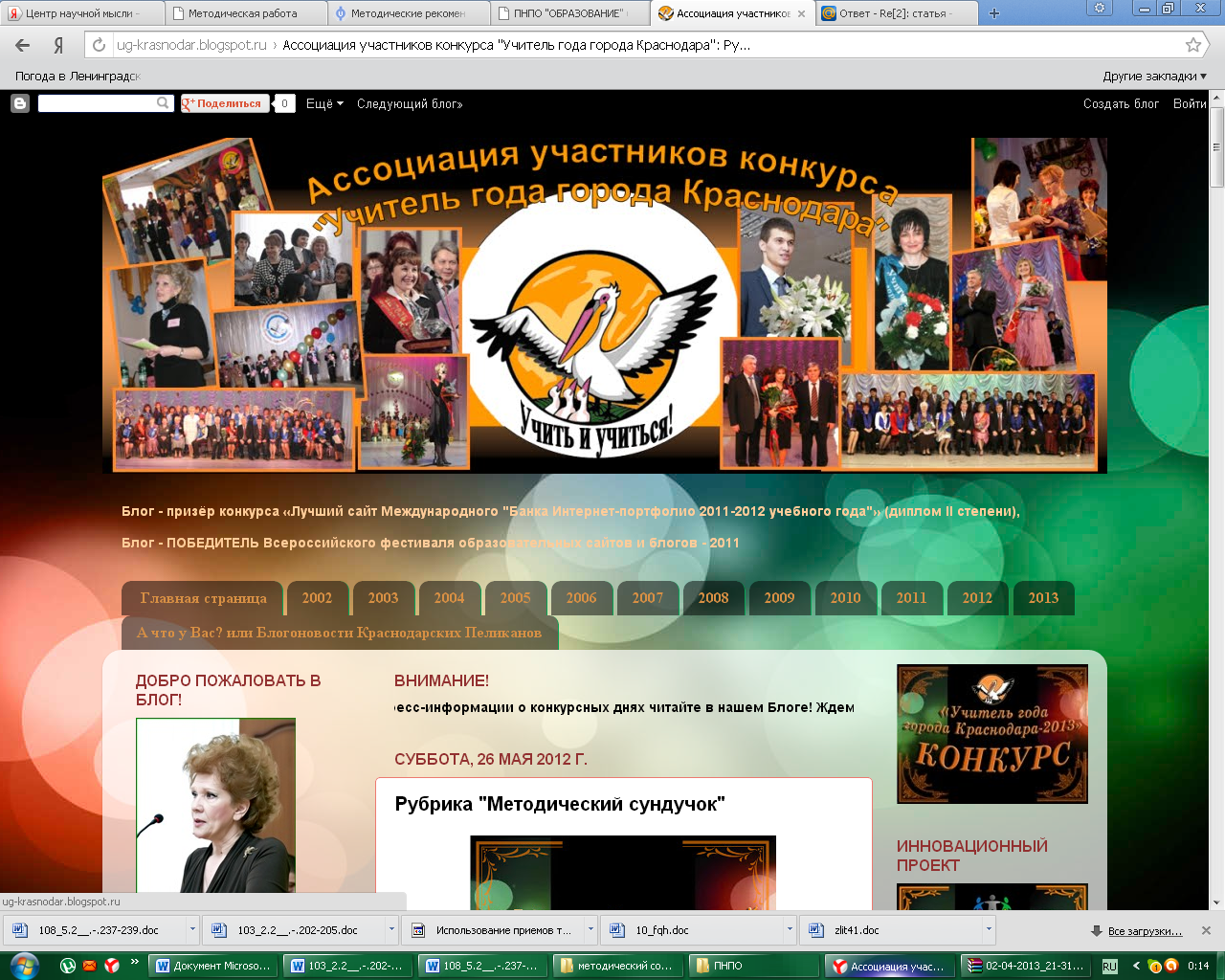 Конкурсное задание «МОЯ  МЕТОДИЧЕСКАЯ  ЛАБОРАТОРИЯ»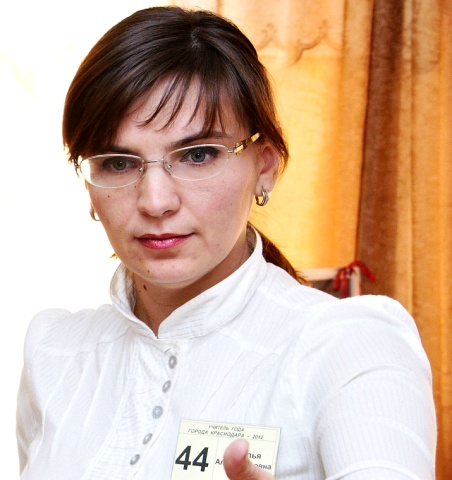 «Организация личностно-ориентированной модели на уроке кубановедения»Учитель начальных классов МБОУ СОШ № 61Хомутова Наталья АлександровнаКто-то обобщение своего педагогического опыта назовёт Институтом или Академией, другие – лабораторией, а я представляю вам свою методическую кухню, не в малой степени потому, что выступаю в номинации «Кубановедение».История профессионального успеха каждого учителя – это всегда история роста учеников. Каждый учитель ищет тот единственный рецепт профессионального мастерства, обеспечивающий всестороннее развитие ребёнка, и этот педагогический поиск индивидуален. По моему убеждению, мастерство современного учителя зависит от гармоничного сочетания составляющих педагогической кухни. Для меня такими ингредиентами стали понятия: Знать, Делать, Жить, Быть - ключевые понятия компетентностной парадигмы образования. В соответствии с заданной парадигмой темой моего педагогического опыта стала организация личностно-ориентированной модели на уроке кубановедения.Итогом своего педагогического опыта считаю запуск механизма личностно-ориентированной модели с использованием регионального компонента для личностного развития младшего школьника.  Сообразуясь со словами В.А. Сухомлинского, взяла за основу, что Родина для человека – самое дорогое и священное, без чего человек перестаёт быть личностью. Первоначальным компонентом для запуска личностно-ориентированной модели является ингредиент «Знать», составляющий базу моей деятельности. Просеивая сомнения через три сита – правды, добра, необходимости,  анализируя свою педагогическую деятельность, вижу, чего добилась и какие средства и методы помогли мне в этом, а какие привели к осознанию: ну и заварила же я кашу!Как  организовать учебную деятельность на уроке кубановедения так, чтобы она даровала ученикам духовные открытия, радость, внутреннюю свободу? Как сделать так, чтобы знания, полученные на моих уроках, помогли ребятам освоиться в жизни, стать достойными преемниками лучших традиций  кубанской земли?  Уверена, что каждый из нас постоянно задаёт себе эти вопросы и ищет ответы на них, как хорошая хозяйка,  в собственной практике, в опыте своих коллег.Для приготовления «основного блюда» я отбирала те необходимые компоненты, на которых  формировались мои педагогические убеждения. Я, руководствуясь трудами  Лысенковой, Фирсова, Лизинского, Караковского, пришла к выводу, что для меня, как для учителя, близок личностно-ориентированный подход в обучении.Для того чтобы «блюдо» было по вкусу всем, я, как и  Мария Монтессори, педагог первой половины 19 века, считаю, что «обучение и воспитание должно быть свободным; индивидуальным; опираться на результаты наблюдений за ребёнком». «Помоги мне сделать это самому» – девиз педагогики Монтессори, стал одним из моих принципов педагогической деятельности.Для придания «продукту» светлого, реализую идеи педагогики Шалвы Александровича Амонашвили, советского педагога, в которых автор обобщил закономерности гуманно-личностной педагогики и применил их к начальному образованию.В плане воспитания у подрастающего поколения нравственных и моральных устоев, мне близки идеи К.Д. Ушинского о народности воспитания. Это придаст моему «продукту» стабильности и густоты. Константин Дмитриевич  определил задачи формирования личности через воспитание любви к Родине, своему Отечеству, гуманности, трудолюбия, ответственности, чувства долга, воли. Все эти качества исходят от народа, соотносятся с его характером, традициями, помогают формировать  национальное самосознание. Эти идеи актуальны сегодня как никогда. Моя задача воплотить их в процессе формирования личности ребёнка.  Для того чтобы у школьника появилась любовь к Родине, надо активно воздействовать на его чувства. Только тогда любовь к родному краю родится у него внутри, как отклик на всё то доброе и родное, что связано у него с его малой родиной. И я считаю, что именно предмет «Кубановедение» способствует воспитанию и духовному становлению ученика как личности, Человека и Гражданина.  Для «усиления вкуса блюда» взяла идеи и принципы, психолого-педагогические основы личностно-ориентированного обучения,  и абсолютно согласна с нашим современником доктором психологических наук Ираидой Сергеевной  Якиманской. Я в своей педагогической кухне руководствуюсь «Законом об образовании», Концепцией модернизации образования и Федеральными государственными стандартами, которые провозгласили, что начальная школа становится  личностно-ориентированной.В ФГОС разработана «Примерная программа воспитания и социализации учащихся» для начального и основного образования. В ней определена конечная цель, «продукт образования» – высоконравственный, творческий, компетентностный гражданин России, принимающий судьбу Отечества как свою личную, осознающий ответственность за настоящее и будущее своей страны, укоренённый в духовных и культурных традициях российского народа. Поскольку школа сегодня работает по старой модели, а требования к школе общество предъявляет новые, считаю тему моего педагогического опыта актуальной.Переходим к приготовлению «основного блюда», состоящего из слагаемого моей деятельности – ингредиента «Делать». Соль моего педагогического опыта – осознание того, что вся начальная школа состоит из трёх прописных У: Удивление, Успех, Уверенность. Я определилась в своих педагогических приоритетах и ценностях, основных компонентах,  на которых строится моя методическая кухня. Тщательно их продумывая, использую регулярно, ибо любой этап деятельности начинается с удивления, любая деятельность должна иметь успех, ребёнок может иметь свою точку зрения, не боясь ошибиться.Ценности личностно-ориентированного обучения я переработала и реализовала в практической плоскости.  Безусловно, урок был и остаётся основным элементом образовательного процесса, но в системе работы моей методической кухни существенно меняется его функция, форма организации.Мои педагогические убеждения основываются на том, что урок подчиняется не сообщению и проверки знаний, а выявлению опыта учеников по отношению к излагаемому учителем содержанию. Ученик становится участником порождения знания. Он постоянно сотрудничает с учителем,  высказывает свои мысли, делится своим содержанием, обсуждает то, что предлагают одноклассники, отбирает с помощью учителя, а учитель находится в роли консультанта, то содержание, которое закреплено научным знанием. В условиях реализации моей методической кухни,  традиционная формула «знаю, но ещё не умею» превращается в формулу «не умею – значит, не знаю».Развивающий потенциал краеведения необычайно велик. Ученик, открывающий для себя новые, неизвестные ему стороны в историческом развитии своей малой родины, чувствует себя первопроходцем. Незаметно в ходе обучения ученик начинает расти как гражданин: он приобретает такие качества как национальная гордость, непримиримость к врагам, способность жертвовать собой ради блага Родины.При освоении  краеведческого материала учащиеся опираются на знания приобретенные на уроках литературного чтения, истории, окружающего мира, в процессе изучения кубановедения я реализую межпредметные связи.Для приготовления «качественного продукта» необходимы определенные условия.Более близки и востребованы мной функции развития личности, необходимые условия, разработанными Карлом Роджерсом, так как главным достижением Нашей Новой Школы должно стать сохранение способности развития личности.Многогранность урока кубановедения даёт большие возможности развития личности. Исходя из этого, моя методическая кухня предусматривает, что  в новых стандартах особое внимание уделяется метапредметным знаниям, умениям и навыкам. Одной из метапредметных задач является функция развития мышления ребенка. Мои педагогические убеждения предполагают, что обучение должно проходить на высоком уровне трудности, на самом высоком градусе, ибо еще Выготский определил, что развитие мышления происходит только, когда трудно. Следующее условие  –  возможность самостоятельного открытия новых знаний, развивая творческое мышление.Одним из видов этой работы является проектная деятельность, которая ставит учащегося в условия, в которых он во взаимодействии с другими осваивает все компоненты учебной деятельности. Благодаря этой деятельности организована поисковая работа на тему: «История моей семьи в годы войны».В результате данной работы был накоплен материал об участниках войны (родственников моих  учеников).Были найдены уникальны документы, ребята оформили листы гордости для создания «Книги  памяти».Для развития памяти, третьего условия, моих учеников использую различные мнемотехнические приемы. В обучении механизмам запоминания, ввожу элементы программированного обучения. При решении определённого вида задач предлагаю ребятам определенный алгоритм действия. Более подробно приёмы описаны в статье «Программированное обучение и контроль в начальной школе», которая была отмечена на краевом конкурсе «Портфолио 21 века», а также грамотой издательского центра «Вентана–граф». Избирательность – ещё одно условие, без которого не состоится основной продукт образования.В начальной школе важен этап получения информации. Необходимо в потоке информации отобрать важное, существенное. Ученик должен уметь выбирать средства, действия, способы получения компетентных знаний. Способность выбора заложена у человека с самого рождения. Если мы, учителя, будем поддерживать эту способность, ребёнок научиться делать правильный выбор.Моя методическая кухня предполагает, что рефлексия, еще одно необходимое  условие, непосредственно связано с самооценкой. Учу ребят размышлять. Ребёнок должен понимать, что притянуло неуспех. Ведь, как сказал В.И.Лизинский: «Формулу успеха знают многие, дело за малым – познать сам успех».  Рефлексия – новообразование в начальной школе. Ребёнок, выходя из начальной школы, должен понимать себя: за что он получил похвалу? Чтобы самооценка у каждого ребёнка постоянно повышалась, создаю, моделирую ситуацию успеха. Моё убеждение, что действия без цели – бесполезная деятельность. Поиск смысла, если обратиться к стандартам, относится к регулятивным универсальным действиям. Как научить ребёнка ставить цели?  Этому я учу своих учеников на каждом уроке. Ребята ставят перед собой задачи, планируют собственные действия.Очень важно, когда человек понимает, чо он свободен. Я даю своим ученикам право выбора: упражнений на уроке, вариативное домашнее задание. Дети должны понимать, где заканчивается «демократия», ведь демократия заканчивается там, где нарушаются права другого человека. Ребята должны нести ответственность за свои слова, поступки и за своих товарищей.Результат налицо. Сложились вот такие группы по интересам.Я понимаю, что формирование ответственности – важное условие развития личности, создания основного продукта. Об этом только  начали говорить, но я уже делаю.  Веду работу по развитию организованности учащихся. По результатам месяца составляется рейтинговая таблица, где ребёнок сможет сравнить себя сегодняшнего с собой вчерашним. Система поручений, групповая работа, взаимообучение, помощник учителя – вот некоторые виды работ. Работа во внеурочной деятельности отражена в системе воспитательной работы класса «Зажги свою звезду», которая находится в муниципальном банке результативного инновационного педагогического опыта, опубликована в журнале «Современное образование». Концепция воспитательной системы класса была представлена мной на мастер-классе Краевого конкурса  классных руководителей.Когда я познакомилась с технологией критического мышления,  стала планировать урок так, чтобы он был направлен не на выяснение того, что знает учащийся, а на то, насколько развиты его “сила ума”, наклонности и способности рассуждать, критически мыслить, находить правильное решение, применять знания на практике.И вот они мои результаты! Это результаты моих учеников. В итоге применения личностно-ориентированного подхода значительно увеличивается качество улучшения образовательного процесса.  Таким образом, мой профессиональный «рецепт» имеет, на мой взгляд, убедительное подтверждение!!Отныне имею полное моральное и профессиональное право утверждать, что «данным рецептом», который базируется на научных источниках, несёт в себе и мой практический опыт, я могу делиться и делюсь с другими педагогами!!Следующее составляющее моей педагогической деятельности – это понятие «Жить». Я рассматриваю кубановедение не как отдельный предмет, а как единую систему краеведческого образования школьника. Вместе с детьми мы участвуем в акциях, направленных на улучшение жизни в нашем городе:  уход за памятником погибшим в годы войны, очищение берега Краснодарского водохранилища, передачу своих игрушек ребятам из детского сада. Это формирует у учеников активную гражданскую позицию.Неотъемлемой частью моей системы стало  регулярное посещение музеев нашего города. Как результат таких экскурсий - выпуск  классных газет, альбомов, составление отзывов, фотовыставок.Мы сотрудничаем с ветеранской организацией нашего микрорайона. Приглашаем ветеранов не только на праздники, но и организуем посильную помощь для них.Создаем школьный музей кубанской старины.  С помощью учителя и родителей ребята проявляют творческую самостоятельность и общественную активность учащихся в процессе сбора, исследования, обработки и оформления материалов. Во всей нашей деятельности нам помогают родители. Участвуют в классных часах, проводят мастер-классы: прикладные, художественные, спортивные. Бабушка Гордиенко Данила подготовила общешкольную выставку с демонстрацией фильма о своем отце Герое Советского Союза Рулеве Филиппе Ивановиче. Седьмой год я являюсь руководителем летнего пришкольного лагеря. По созданной мной программе в лагере сформированы профильные отряды, объединяющие ребят из казачьих классов. В рамках летнего отдыха ребята занимаются поисковой деятельностью, осуществляют пешие походы по округу города, выявляют проблемные места, стараются их решать, взаимодействуют с казачьими обществами. Чтобы наш город стал красивее, ребята охотно участвуют в субботниках. Участие в акциях основывается только на добровольном начале. Не припомню, чтобы кто-то из детей отказался от участия. Я думаю, что это благодаря собственной активной гражданской позицией и уверенности, основанной на том, что хороший учитель должен быть полон оптимизма в отношении каждого ребёнка.Активность, творчество, инициативность моих учеников  нашли выход в создании фольклорной группы «Кубанские напевы». Ребята с удовольствием выступают на концертах как в школе, так и за её пределами.Своими «рецептами» я могу делиться во многом благодаря тьюторской деятельности. Особые сложности у учителей вызывают особенности перехода на ФГОС. И здесь еще нет какого-то одного рецепта. Вместе составляем алгоритм приготовления «нового блюда», пробуем, дополняем. В этом помогает и участие в профессиональных конкурсах, в составе жюри в муниципальных конкурсах. Все последние события в моей профессиональной деятельности, жизни класса можно прочитать в авторском блоге «Кубань родная – край любимый». По статистике просмотров, оставленных комментариев можно сказать, что блог популярен не только у жителей нашего края, а также других регионов и стран. Блог живёт, побуждает соавторов, моих учеников, на добрые дела. Благодаря поисковой деятельности к которой привлекались коренные жители хутора, по просьбе граждан Украины нами были найдены два человека, которых разыскивали несколько десятилетий.В рубрике «Наше творчество» есть и постоянные читатели разных возрастов, почитатели творчества Гордиенко Данилы. Так юный автор знакомит со своим творчеством не только краснодарцев (1 место в конкурсе «Люблю тебя, мой край родной! Первое место в конкурсе литературных произведений «Посылка солдату»), но и жителей огромной России.И напоследок – десерт. Самое сложное в приготовлении, под силам только хорошей хозяйке. Я пытаюсь ею быть. Вот мы назвали ещё один компонент «Быть», составляющий моей педагогической деятельности.Наблюдая себя в разных ситуациях и оценивая свои возможности и способности, сравнивая себя со своими коллегами,  я осознаю свои сильные и слабые стороны, индивидуальные особенности своей личности. Взяла за правило: анализируй каждый свой шаг; не начинай действовать, пока не найдешь внятного ответа на вопросы "зачем" и "почему"; по завершении дела вопросы  другие. Что получилось, благодаря чему? Что не получилось, по какой причине? Каким я в результате пополнилась опытом?Приобретаемый в рефлексии опыт самопознания обогащает и расширяет моё представления о самой себе, как личности и профессионале. Это позволяет мне строить  достижимые  цели в будущем.В следующем учебном году я вновь набираю первый класс. В моих планах апробация моей педагогической концепции в новых условиях – внедрении стандартов второго поколения. Со своими будущими выпускниками предполагаю продолжить формирование школьного музея кубанской старины, в августе этого года готовимся отправиться в поисковую экспедицию по местам боевой славы Кубани, в планах реализовать социальное проектирование. Безусловно, свои действия я буду описывать в своём интернет-дневнике.И в заключение я хочу сказать:  «Мало гордиться прошлым своего народа, надо быть достойными преемниками лучших традиций  кубанской земли!»Я уверена, мои ученики будут с уважением относиться к прошлому своей родины, и  в будущем своим трудом прославят своё имя и край.Конкурсное задание «МОЯ  МЕТОДИЧЕСКАЯ  ЛАБОРАТОРИЯ»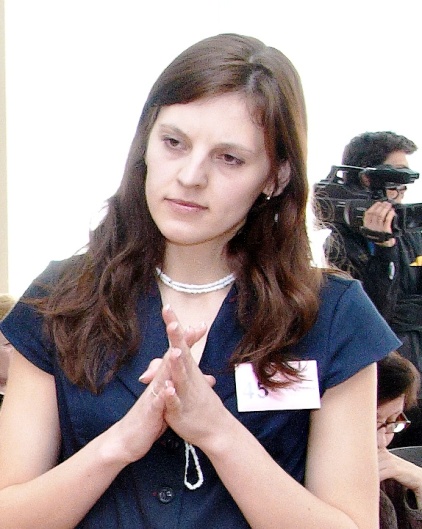 «МОЯ  МЕТОДИЧЕСКАЯ  ЛАБОРАТОРИЯ»Учитель русского языка и литературы МБОУ СОШ № 78Николаенко Елена АлександровнаХотелось бы начать своё выступление с результатов исследований, которые заставили меня задуматься над следующим вопросом: «А всё ли я правильно делаю как учитель словесник?» Каждые три года в России проводится исследование по международной программе оценки образовательных достижений учащихся PISA (Programme for International Student Assessment). В 2009 году проводился четвёртый цикл исследования. Основными областями для оценки образовательных достижений в 2009 году стали «грамотность чтения». Ключевой вопрос исследования: «Обладают ли учащиеся 15-летнего возраста, получившие общее обязательное образование, знаниями и умениями, необходимыми им для полноценного функционирования в обществе?»  В исследовании 2009 года приняли участие 65 стран мира.В России в данном исследовании участвовали 213 образовательных учреждений из 45 субъектов РФ. По оценке читательской грамотности российские учащиеся заняли всего лишь 41-43 места. В России ведущим является 2-ой уровень читательской грамотности, обслуживающий самые элементарные житейские ситуации (общественные, деловые и учебные), требующие минимальной опоры на письменное сообщение. В странах ОЭСР ведущим является 3-ий уровень читательской грамотности, что даёт основание предсказывать более высокую успешность 15-летних учащихся развитых стран в различных ситуациях реальной жизни, где ориентация происходит с опорой на текст.Эта печальная статистика ещё раз является лишним доказательством того, что традиционная педагогика, ориентирующаяся в основном на деятельность обучающего и отводящая ученику роль пассивного преемника передаваемого ему социального опыта, не может обеспечить достижение современных целей образования. Сегодня недостаточно наполнить головы учеников массой информации и затем проверить её усвоение. Мир стремительно меняется, ещё быстрее устаревают знания. Лидирующие позиции занимают те люди, организации и страны, которые владеют самой современной информацией, умеют её получать и эффективно применять. Новое время определяет новые цели образования.Согласно Концепции модернизации образования на период до 2010 года базовым звеном образования является общеобразовательная школа. Мы, учителя, должны способствовать формированию целостной системы универсальных знаний, умений, навыков, а также опыта самостоятельной деятельности и личной ответственности обучающихся. Выпускник школы должен уметь применять полученные в школе знания и умения в реальных жизненных ситуациях.Цель образования – не просто заложить в головы учащихся заданный объём знаний, но позаботиться, во-первых, о том, чтобы это были знания актуальные, а, во-вторых, сделать всё необходимое, чтобы обучающийся смог осознанно и эффективно применять полученные знания в своей жизни. Такой подход диктует необходимость принципиальных изменений ориентиров и задач педагогики, формирования нового отношения к учащимся, использование в школе современных форм и методов обучения, внедрение эффективных образовательных технологий.Основу моей педагогической деятельности составляют идеи, лежащие в основе личностно-ориентированной парадигмы образования. Ведь именно она ставит в центр всей школьной образовательной системы личность ребёнка, обеспечение комфортных, бесконфликтных и безопасных условий её развития, реализации её природного потенциала. Личность ребёнка в этой парадигме – субъект приоритетный; она является целью образовательной системы, а не средством достижения какой-либо отвлечённой цели (что имеет место в авторитарных и дидактоцентрических технологиях). Такие родовые технологии называют ещё антропоцентрическими. Таким образом, личностно-ориентированные технологии характеризуются антропоцентричностью, гуманистической и психотерапевтической направленностью и имеют целью разностороннее, свободное и творческое развитие ребёнка.Я могу сформулировать основные принципы моей работы, почерпнутые у лучших педагогов-новаторов.Гуманно-личностный подход к ребёнку. В центр школьной образовательной системы ставится развитие всей целостной совокупности качеств личности. Предоставление ему необходимого пространства свободы для принятия самостоятельных решений, творчества, выбора содержания и способов обучения и поведения.Проблемная основа обучения. Е.Н. Ильин безусловно верно отметил, что ядром урока должен быть вопрос-проблема, именно это делает урок злободневным для учащихся, личностно значимым.Диалоговая основа учебного процесса. В.С. Библер писал: «Диалогические отношения… это почти универсальное явление, пронизывающее всю человеческую речь и все отношения и проявления человеческой жизни, вообще всё, что имеет смысл и значение … Где начинается сознание, там начинается и диалог». Технологии, предполагающие построение учебного процесса на диалоговой основе исповедуют идеи уважения и любви к ребёнку, оптимистическую веру в его творческие силы, отвергая принуждение.Деятельностно-творческий характер. Творчество, исследовательский поиск является основным способом существования ребёнка в пространстве личностно-ориентированного образования. Моя цель как учителя – разбудить, вызвать к жизни внутренние силы и возможности, использовать их для более полного и свободного развития личности.  Безусловно,  главной формой организации учебного процесса был и остаётся урок.Так каким же должен быть урок, способный быть интересным, познавательным, имеющий настоящую педагогическую ценность? Достижение эффективности и качества образовательного процесса, получение запланированных результатов обучения, воспитания, развития и социализации обучающихся обеспечивается организацией следующих ключевых процессов.Эффективное взаимодействие (интеракция) участников группового процесса.Без эффективного взаимодействия всех участников образовательного процесса нет и ожидаемых эффектов. На практике это выглядит следующим образом: для организации эффективного взаимодействия обучающихся  формируются малые группы, в которых проходит вся основная работа. На мой взгляд, особенно эффективными являются следующие  интеракции: учитель – ученик, ученик – ученик, учитель – малая группа, малая группа – малая группа. Упорядоченный обмен информацией (коммуникация) между всеми участниками образовательного процесса.Эффективные интеракции невозможны без организации упорядоченного обмена информацией между всеми участниками образовательного процесса. Коммуникация представляет собой средство для обмена информацией, знаниями, а также ожиданиями, настроениями, чувствами, которые передаются партнёру в разговоре или при невербальном общении. Организация двустороннего и многостороннего обсуждения (диалог и полилог), использование различных каналов и форм коммуникации, использование методов стимулирования коммуникативного процесса –  всё это позволяет обеспечивать эффективность взаимодействия. Обеспечение наглядности хода и результатов образовательного процесса (визуализация).Поговорка «лучше один раз увидеть, чем сто раз услышать» отражает суть данного процесса. Не только дети, но и многие люди плохо воспринимают информацию на слух, часть её не распознаётся и теряется, часть воспринимается неверно, сухой монолог быстро утомляет, может вызывать демотивирование обучающихся. Визуализация подаваемого материала обеспечивает наглядность, чёткое восприятие и понимание, возможность многократного обращения к представленной информации, возможность сравнения с предыдущей и последующей информацией. Визуализация каждого этапа образовательного процесса позволяет материализовать ход обучения, даёт возможность «потрогать» результаты и достижения обучающихся. Красочно оформленные презентации создают приподнятое настроение у обучающихся и учителя, праздничную атмосферу и позитивное мотивационное поле в классе. Имея визуализированный ход образовательного процесса, очень легко подводить промежуточные и итоговые результаты урока, а обучающимся вспомнить и закрепить новый материал. Мотивация всех участников образовательного процесса. Любого нормального человека не мотивирует выполнение бессмысленной работы, дети не исключение, скорее, наоборот. Постановка ясных и понятных целей урока, выяснение ожиданий обучающихся, учёт этих ожиданий и встраивание их в канву урока делает процесс обучения понятным и желанным для детей. Поставленные цели сами по себе обладают притягивающим, мотивирующим действием. Знание перестаёт быть чем-то искусственным, пугающим, навязанным извне. Освоение новых знаний и умений становится естественным процессом достижения понятных и важных для обучающихся целей. Мониторинг образовательного процесса.Проведение мониторинга включает в себя отслеживание и сверку получаемых результатов каждого раздела урока с запланированными, а также формальное и неформальное фиксирование хода и результатов образовательного процесса и внесение, при необходимости, корректив по ходу урока. Сюда же я отнесла мониторинг групповой динамики, представленный в виде схемы.Анализ деятельности участников и оценка результатов.Очень важно в процессе анализа и оценки, как для учителя, так и для обучающегося – увидеть результат своей деятельности на уроке, увидеть вклад этого результата в достижение поставленных целей обучения, увидеть рост личностных достижений. Ощутимость этого вклада мотивирует на дальнейшие действия, на дальнейшее приложение усилий.  По итогам работы надо обязательно четко сформулировать полученные результаты и отметить их как важные шаги на пути к поставленным целям. Достижение результата – это успех, пусть маленькая, но победа, а победа, как известно, окрыляет, придаёт уверенности в своих силах, настраивает на следующие достижения. Завершение урока положительной оценкой его результатов – это мотивирующий переход к следующим урокам, к следующим классам, к выходу в самостоятельную жизнь.Рефлексия педагога и обучающихся.Рефлексия – осмысление новых знаний, умений, качеств и ценностей, критический анализ информации, а также самооценка себя, своего поведения, своей роли, своего вклада в процессе групповой работы, корректировка своей деятельности на основе этой оценки и потребностей группы – обязательный атрибут современного образования.В своей работе я стремлюсь овладеть рефлексией такого уровня, при котором мне необходимо ориентироваться в том, как ученик представляет себе деятельность педагога; и как ученик представляет себе моё, педагога, понимание действий ученика. Будущее ближе к нам, чем мы думаем. Оно  рядом – плачет, смеётся, ставит вопросы, заставляет страдать, радоваться, искать ответы. Это будущее – наши дети. Как много зависит от учителя, каким будет это будущее!Конкурсное  задание  «МОЯ  МЕТОДИЧЕСКАЯ  ЛАБОРАТОРИЯ»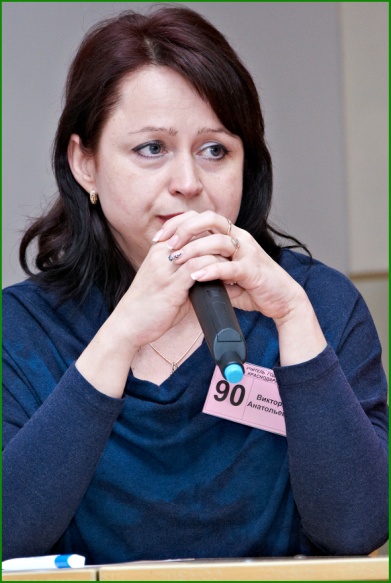 «НОВЫМ СТАНДАРТАМ – НЕСТАНДАРТНЫЙ ПОДХОД»Учитель начальных классов МБОУ СОШ № 24Ивлиева Виктория АнатольевнаКак люди сотворили школу (притча).   И сотворили так, как велел им дьявол. Ребёнок любит природу, поэтому его замкнули в четырёх стенах. Ребёнку нравится сознавать, что его работа имеет какой-то смысл, поэтому всё устроили так, чтобы его активность не приносила никакой пользы. Он не может оставаться без движения – его принудили к неподвижности. Он любит говорить – ему приказали молчать. Он любит работать руками, а его стали обучать теориям и идеям. Он стремится понять – ему велели учить наизусть. Он хотел бы сам искать свои знания – ему они даются в готовом виде.В обучении я исхожу из того, что добрая школа – это хорошо, умная школа – это замечательно, но ребёнок должен быть подготовлен ещё и к жизни. Этому способствует развивающее обучение и новые образовательные стандарты. В своей педагогической деятельности опираюсь на опыт великих педагогов Марии Монтессори и руководствуюсь её девизом: «Помоги мне сделать это самому», на опыт Шалвы Александровича Амонашвили и Ираиды Сергеевны Якиманской.   В демократическом обществе учитель должен быть и преподавателем, и воспитателем, и тьютором, и исследователем. Методическая система берётся не вдруг. Она по крупинкам собирается в течение всей учительской жизни, отсеиваются зёрна от плевел, золото от пустой породы и остаётся самое ценное, самое эффективное, приносящее положительный результат.Мою методическую работу можно представить так:Объединяют звенья системы – ценности, которые я исповедую по жизни, приоритеты, парадигмы образования, которыми я руководствуюсь в работе.Моя задача, как учителя начальных классов – создать такую атмосферу на уроках и во внеурочной деятельности, которая способствовала бы развитию творческого потенциала детей. Для демократизации взаимоотношений  необходимо создать следующие условия, которые вы сейчас видите на слайде.	В своей работе я использую разнообразные формы организации учебной деятельности, использую здоровьесберегающие и другие развивающие образовательные технологии в процессе обучения предмету и в воспитательной работе:методы развития критического мышления на уроках русского языка и литературы;развитие исследовательских  навыков;информационно-коммуникационные технологии (ИКТ);здоровьесбережение.Подробнее о них скажу позже.Система моей работы основана на следующих принципах, которые вы видите на слайде.Для меня, как учителя-демократа, ближе всего принцип сотрудничества, делового партнёрства учителя и ученика.Традиционные теория и практика воспитания, руководствуясь благими намерениями и, прежде всего соображениями детской безопасности, во главу угла ставят жёсткую регламентацию жизнедеятельности детей, потому синергетическая идея «порядок из хаоса» не относится к популярным. Понятие «синергетика» близко к воспитанию и обучению: в переводе с греческого оно означает «сотрудничество». Для меня, как учителя-демократа, синергетическое понимание мира важно для воспитания человека ещё потому, что синергетическому способу мышления свойственны открытость, диалогичность, коммуникативность.На разных этапах урока мною используются такие задания и упражнения как интеллектуально-творческие задачи, комплексные интеллектуальные упражнения, систематическое использование антиципации. Не получая знаний в готовом виде, учащиеся принимают активное участие в выведении и определении новых категорий и понятий. Обучение неразрывно связано с воспитанием, и одна из стратегических линий развития фонема «воспитательная деятельность педагога» – проникновение педагога в глубины детского бытия. Помощь педагогу в процессе «проникновения» в мир детства оказывает герменевтика – специальная дисциплина, занимающаяся проблемой понимания.С позиции герменевтики, воспитание – это обращение к психическому опыту субъекта, к его «жизненному миру», который проявляется как переживание. Именно переживания (а не поведенческие реакции или высказываемые суждения) должны возникать в ситуациях педагогического взаимодействия, которое всегда организуется как диалог взрослого и ребёнка. Герменевтическую воспитательную практику строю как работу с переживаниями детей, их воспоминаниями, ожиданиями, фантазиями. Важными атрибутами воспитательного процесса стали детские стихи, самодеятельные песни, эссе, автобиографические записки, дневники, письма. Эти продукты детского вербального творчества должны быть приняты мной: не проанализированы и оценены, а признаны как личностная ценность взрослеющего человека, которому позволяется быть самим собой.С результатами методической работы вы можете ознакомиться на слайде, а лучшие детские творческие работы и достижения учащихся представлены в папках.Дидактические принципы деятельностного метода обученияПринцип деятельности заключается в особой организации учебного процесса таким образом, что ученик получает знания не в готовом виде, а добывает их в процессе  собственной учебной деятельности.  Принцип непрерывности означает преемственность между всеми частями (этапами) урока любой целевой направленности на уровне технологии, содержания и методики.Принцип минимакса позволяет решить важную проблему дифференцированного обучения.  Принцип целостного представления о мире является средством формирования обобщённого представления о мире, о месте каждого человека в нём, реализует требование к интеграции наук.Принцип вариативности формирует способность к систематическому перебору вариантов и выбору наиболее рационального из них. Таким образом, каждый ученик выбирает индивидуальную траекторию развития.Принцип творчества позволяет каждому ребёнку максимально проявлять свои творческие способности в учебной деятельности, добывать личностнозначимые знания.Принцип психологической комфортности реализуется в снятии возможных стрессов через идеи педагогики сотрудничества, что позволяет реализовать принцип личностно-ориентированного обучения: «урок для всех и для каждого».  Технология деятельностного метода (ТДМ), на мой взгляд, уникальна. В нём  удалось объединить не конфликтующие между собой методы традиционного и развивающего  обучения. Существенным отличием ТДМ является наличие чёткой, научно обоснованной системы дидактических принципов и структуры уроков разной целевой направленности: «открытия» нового знания; рефлексии; обучающего контроля; общеметодологической направленности. Достижение  названной  цели  в  сегодняшней  школе  может  быть  достигнуто  с  помощью  технологий здоровьесберегающей педагогики, которые рассматривают как совокупность приёмов и методов организации учебно-воспитательного процесса без ущерба для здоровья школьников и педагога.Основополагающие приоритеты для педагогики оздоровления следующие:  здоровый ребёнок – практически достижимая норма детского развития;оздоровление – не совокупность лечебно-профилактических мер, а форма развития психофизических возможностей детей;индивидуально-дифференцированный подход – основное средство оздоровительно-развивающей работы с учащимися.Основной показатель, отличающий все здоровьесберегающие образовательные технологии – регулярная экспресс-диагностика состояния учащихся и отслеживание основных параметров развития организма в динамике, что позволяет сделать соответствующие выводы о состоянии здоровья.Данные технологии должны удовлетворять принципам здоровьесбережения, которые формулировал Н.К. Смирнов:«Не навреди!» – все применяемые методы, приёмы, используемые средства должны быть обоснованными, проверенными на практике, не наносящими вреда здоровью ученика и учителя.Приоритет заботы о здоровье учителя и учащегося – всё используемое должно быть оценено с позиции влияния на психофизиологическое состояние участников образовательного процесса.У каждого ребёнка я стараюсь сформировать ответственность за своё здоровье, только тогда он реализует свои знания, умения и навыки по сохранности здоровья.Информационно-коммуникационные технологии (ИКТ)XXI век – век высоких компьютерных технологий. Современный ребёнок живёт в мире электронной культуры. Использование ИКТ в начальной школе позволяет развивать умение учащихся ориентироваться в информационных потоках окружающего мира и обмениваться информацией с помощью современных средств; овладевать практическими способами работы с информацией. В своей деятельности выделяю такие направления использования современных ИКТ: оформление рабочей документации в электронном формате, мониторинг контроля качества обучения, включение учащихся в проектную и исследовательскую деятельность, в качестве электронного наглядного пособия, саморазвитие и самообразование учителя. Создание собственного сайта учителя начальных классов, который обеспечивает дистанционное образование, дающее возможность ученику и его родителям, а при необходимости и учителю, знакомиться с материалом, выполнять работы и тестовые задания, что весьма актуально для временно нетрудоспособных учеников, учащихся на домашнем обучении или находящихся в отъезде.Развитие критического мышленияКак педагог-инноватор  применяю один из инновационных методов, позволяющихся добиться позитивных результатов в формировании мыслительной деятельности младших школьников, – технологию развития критического мышления.  Цель её состоит в развитии мыслительных навыков учащихся, необходимых не только в учёбе, но и в дальнейшей жизни (умение принимать взвешенные решения, работать с информацией, анализировать различные стороны явлений). Говоря иначе, данная технология способствует реализации компетентностного подхода в обучении и воспитании школьников.Особенностью данной педагогической технологии является то, что учащийся в процессе обучения сам контролирует этот процесс, исходя из реальных и конкретных целей, сам отслеживает направления своего развития, сам определяет конечный результат. С другой стороны, использование мной данной стратегии ориентировано на развитие навыков вдумчивой работы с информацией.Вот несколько приёмов способствующих развития критического мышления на уроках чтения.Ведь самое важное для нас в жизни дело то, которое мы сейчас делаем. Самое важное время то, в котором мы сейчас живём. Самый важный для нас человек тот, с которым мы сейчас имеем дело. Моё дело – школа, моё место – урок. Мой самый важный человек – ученик.Учитель я, моя задача –Найти вопрос и дать ответ.И детям посулить удачу,Познания раскрыть секрет.Вхожу я в класс, и сердце бьётся:«Надеюсь, верую, люблю!»И эти три святые словаДуше ребёнка отдаю.Учитель я! И знанье это –Предназначение судьбы.Великий дар, сиянье света,Осуществление мечты!Конкурсное задание «МОЯ  МЕТОДИЧЕСКАЯ  ЛАБОРАТОРИЯ»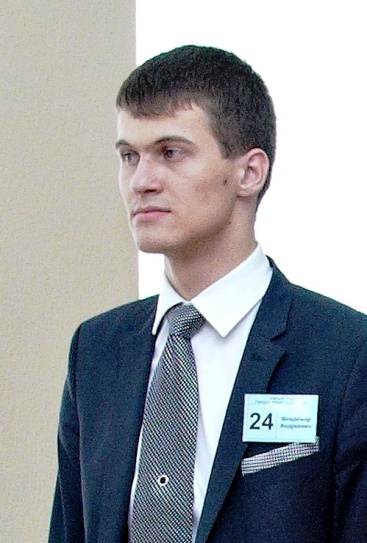 «Методический семинар»Учитель информатики МБОУ гимназии № 25Копылов Владимир АндреевичПередо мной, молодым учителем, стоит множество вопросов. Ответить сразу и на все - сложно, поэтому я сосредоточил своё внимание на трёх проблемах:во-первых, определить свои ценности и приоритеты.во-вторых, овладеть ведущими компетентностями современного учителяи, в-третьих, определить вектор своего профессионального развития.Говоря о наиболее важных вопросах современного образования, существенным является выбор образовательной парадигмы, в данном случае я сделал выбор в пользу компетентностной, практико-ориентированной, так как известно, что количество информации в мире удваивается каждые 5 лет, а для учителя информатики каждые 1,5-2 года.Я глубоко убеждён, что современные проблемы образования должны решаться на путях развития нравственности, духовных начал и при том с использованием современных технологий.«Прочитываю» педагогическую технологию, как построение системы целей для достижения определённого результата развития ученика с высокой вариативностью использования методов, приёмов, средств и форм организации обучения и гарантировано высоким результатом.Очень близко мне обоснование классификации педтехнологий, предложенное И.П. Подласым. Он разделяет все технологии на 3 группы:Первая – продуктивные технологии (это полное и глубокое усвоение практически необходимых знаний, умений).Вторая – личностно-ориентированные технологии (усвоение  знаний, умений, избранных самим учеником).Третья – партнёрские технологии (усвоение знаний, умений с учётом потребностей и возможностей развития ученика).И хотя педагог должен владеть всеми, наиболее близка мне по духу партнёрская, с которой я начал овладение огромным миром образовательных технологий.Недавно я познакомился с принципами обучения голландского психолога Карла Ван Паррерана и сегодня пытаюсь использовать их на своих уроках: -  вызвать у учащихся устойчивую мотивацию к учебной деятельности;-  учить диалогично, то есть в сотрудничестве с учащимися;-  учить диагностично: постоянное наблюдение за учебной деятельностью учащихся, её корректировка в случае необходимости;-  разделять содержание образования на подходящие учебные единицы и задачи;-  обучать и помогать учащимся на уровне их фактических способностей; развивать их способность к рефлексии;-  обеспечивать условия, способствующие формированию социально интегрированной личности учащегося. А теперь о методах. Из всего спектра методов организации и осуществления учебной деятельности выделил овладение:репродуктивными,
проблемными
и эвристическими.Наиболее часто использую проблемный метод, так как в совместной деятельности с учителем при проблемном обучении учащийся не просто перерабатывает информацию, усваивая новое, он «проживает» этот процесс. В своей деятельности при использовании проблемного метода обучения я применяю подход, разработанный Алексеем Михайловичем Матюшкиным, известным советским, российским психологом-дидактом, который обосновывает использование на проблемном уроке звеньев научного творчества:Постановка учебной проблемыПоиск решенияВыражение решенияРеализация продуктаНа практике это означает: постановка учебной проблемы осуществляется через вопрос или группу вопросов:● Одновременно предъявить противоречивые факты, теории или точки зрения. Мною разработан урок-семинар «Проблемы авторских прав в программном обеспечении», в основу которого заложено рассмотрение противоречия  между создателями программного продукта и его пользователями.● Сформировать столкновение разных мнений учеников. У меня уже появился банк таких заданий по многим темам.● Обратиться к жизненному опыту, их житейским представлениям. Такого рода задания позволяют мне более глубоко изучить взгляды и заблуждения учащихся.● Предъявить научный факт через сообщение, эксперимент, наглядность. Ученики вместе со мной создают презентации по предложенным темам, для чего активно используют электронные образовательные ресурсы. Наша гимназия занимает 1 место в Краснодарском крае по использованию образовательных ресурсов.● Дать практическое  задание, не выполнимое вообще. Например: на уроке информатики по теме «Системы счисления»  предлагаю ученикам перевести число из 8-ой системы счисления в 16-ую (что заведомо невозможно).● Дать практическое задание, не сходное с предыдущим. В обычной практике очень часто использую приём, когда ход решения задачи не похож на предыдущее решение: профилактика регидности (стереотипов) мышления. ● Очень интересный приём: дать невыполнимое практическое задание, сходное с предыдущим.  В чём смысл? В том, чтобы показать, что невозможно решить одним способом все задачи, даже похожие друг на друга. ● Или дать задание и доказать, что оно учениками не выполнено. Зачем? Чтобы подтолкнуть их к анализу решения задачи и поиску верного решения.Поставив ученика в проблемную ситуацию, учитель получает возможность «раскрепостить», активизировать его мышление.Проблемная ситуация возникает, если появился эмоциональный отклик: ученики широко распахивают глаза, задумчиво почесывают затылки, недоумённо смотрят на учителя…Формы учебных занятий, которые я использую при реализации проблемного метода:1. На основе дискуссионной деятельности: семинары (индивидуальная работа) «Алгоритмы и блок-схемы», «Моделирование»;структурированные дискуссии (групповая работа) «Представление информации», «Единицы измерения информации», «Аппаратное обеспечение компьютера»;проблемно-практические дискуссии (коллективная работа) «Кодирование и обработка графической/текстовой/числовой/мультимедиа информации»; 2. На основе исследовательской деятельности: практические занятия (коллективная работа) «Web-страницы и Web-сайты»;исследовательские уроки (индивидуальная работа) «Всемирная паутина», «Сеть»; 3. Традиционные уроки с новыми аспектами: урок-лекция «Информация в природе», «Информационные процессы»; урок-семинар «Кодирование информации», «Программная обработка данных»;урок решения задач «Системы счисления», «Электронные таблицы», «Базы данных»;урок-экскурсия «Поиск информации в Интернете», «Общение в Интернете»;4. Нестандартные уроки: урок-аукцион «Информационные системы», «Двоичное кодирование», «Логические структуры и операции», «Базы данных и СУБД»;урок-суд  «Интернет», «Мобильный интернет», «Геоинформационные системы». Итак, последним этапом проблемного урока является предъявление готового продукта. На моих уроках ребята представляют: решения оригинальных задач, сами задачи, кроссворды, презентации. Это могут быть работы отдельных учащихся, группы, команды. Таким образом, происходит обучение работе в команде в качестве лидера или рядового участника. Нестандартные уроки особо привлекают учащихся и стимулируют их познавательную деятельность на уроках информатики; у учащихся вызывает огромные интерес «Пражский метод», при котором они могут соревноваться друг с другом в командном составе, что позволяет активизировать работу и «слабых» учащихся.Мне доставляет удовольствие заниматься с одарёнными учениками. Наполнение содержания их деятельности делаю в зависимости от уровня их подготовки. Для этого я привлекаю их к оформлению сайта гимназии. Так они самостоятельно (или с моей помощью) осваивают работу с графическими редакторами, программами создания буклетов, видео-редакторами и конверторами. Наиболее подготовленные ученики с повышенными коммуникативными способностями помогают мне при проведении практических занятий на уроках; в частности, на уроке-суде «Мобильный Интернет» и «Геоинформационные системы» они исполняли роль «Прокурора»,  «Адвоката».Учащиеся, склонные к исследовательской деятельности, занимались разработкой следующих тем: «Свободное программное обеспечение на примере Mac OS», «Использование компьютеров Apple для создания видеоролика».Так нарабатывается собственный опыт…Своими находками в использовании проблемно-диалогического обучения я делился с учителями гимназии на семинаре «Современные методы обучения». Современный учитель просто обязан работать на компьютере. Я помогаю моим коллегам совершенствовать свои навыки, консультирую по затруднительным вопросам. Оказываю посильную помощь в заполнении электронных журналов. Для решения этой задачи, при моём непосредственном участии, проведена локальная сеть во все учебные кабинеты гимназии. В своей профессиональной деятельности я использую самое разнообразное оборудование: интерактивную доску, локальную сеть с доступом в Интернет, компьютерные обучающие программы, электронный учебник, при необходимости, мобильный класс. Это – мои инструменты. Владение ими позволяет мне быть активным и в то же время очень востребованном в школьном коллективе: дискуссиями, психологической службой гимназии, родительской общественностью и, конечно же, гимназическим сообществом.Для меня важной является не только педагогическая деятельность, но и общественная, в которой я могу реализовать свои профессионально-личностные интересы. В этом году я стал руководителем профессионального объединения молодых педагогов города и края. Моя работа в экспертном совете Всероссийской Премии Рунета помогает мне совершенствовать свои знания в области современных информационных технологий. Мне совсем не безразлично, чем занимаются мои ученики вне стен гимназии; с другой стороны, принимая участие в обсуждении молодежной политики на уровне города, имею возможность донести проблемы и интересы моих учеников и реализовать их в социальных проектах и программах.Итогом моих усилий в сотрудничестве с коллегами стали результаты, приведённые на слайде. Как видите, наблюдается положительная динамика, есть стимул к дальнейшей деятельности.Систематическая работа с учащимися позволила двум моим ученикам добиться успеха на краевом и городском уровнях.Для меня очевидно: успехи в педагогической деятельности возможны в овладении теорией и практикой, при использовании опыта моих коллег, в генерировании собственных идей, почерпнутых из находок и открытий. Гимназия – мой мир, и я живу этим миром!Конкурсное задание «Учебное занятие»САМОАНАЛИЗ  УРОКА  ИНФОРМАТИКИУчитель информатики МБОУ гимназия № 25Копылов Владимир Андреевич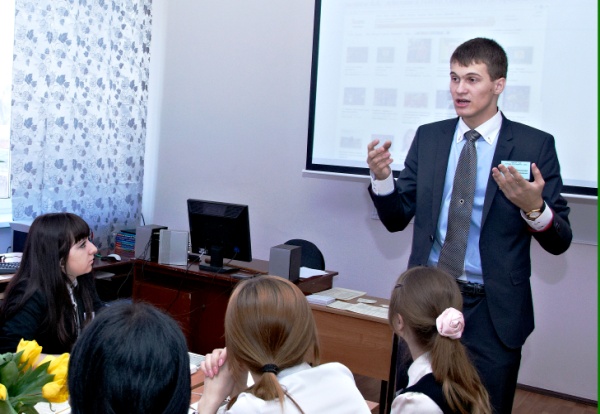 Уважаемые коллеги, мы с вами встретились сегодня на уроке учащихся 11 класса. Тема, предложенная для урока «Поиск информации в Интернете», на первый взгляд, достаточно проста для учащихся, ибо они часто прибегают к ней в обычной жизни. Я бы сказал, что эта простота обманчива. Согласно программе, тема «Коммуникационные технологии» уже изучалась, и  это – 9-й урок в теме.Перед началом урока мне было необходимо: Наладить контакт и подготовить ребят к общению. Я попытался сделать это через небольшой диалог, при этом обсуждал с ними вопросы, связанные с поиском информации, т.е. с темой будущего урока,  постарался сделать это ненавязчиво.Мне удалось в некоторой степени составить первичное представление о знаниях учеников в области информационных технологий, а на первом этапе урока, в ходе повторения, в адаптированной форме, которая заключалась в поиске уже готовых ответов на листе, я определился со степенью подготовки учащихся. Это заложило уровень содержания, предложений на уроке, структуру учебного занятия.Подготовительный и первый этап урока позволили сделать следующие выводы:Учащиеся проявили среднюю подготовку к решению задач урока.На первом этапе выделялись подготовкой учащиеся: _____________.Слабая подготовка обнаружилась у _______ ребят.Готовность к общению высокая. Для учащихся с обучением 1 час в неделю __________ – результаты, позволяющие реализовать замысел моего урока.При конструировании конкурсного учебного занятия были спланированы цели и задачи урока, а в ходе самого урока произошла их корректировка.Цели урока: Формирование информационных компетенций в части________________. Обучающая:   овладение способами профессионального поиска информации в сети.  Развивающая:  развитие способностей анализировать, обобщать, делать выводы.Воспитательная:  воспитание  навыков групповой работы, сотрудничества, коммуникативной культуры и учебного труда.Здоровьесберегающая: соблюдение санитарных норм при работе с компьютером, соблюдение правил техники безопасности, оптимальное сочетание форм и методов, применяемых на уроке, которые позволили бы учащимся самореализоваться в эти 30 минут.Для достижения целей определил следующие задачи:- повторить имеющиеся по этой теме знания;- изучить структуру глобальной сети Интернет;- познакомиться с понятием «Поисковые системы», изучить виды поисковых систем;- освоить технологию поиска информации в глобальной сети в различных поисковых системах.Сообщение темы, показ её практической значимости, включение реальных примеров, которые обязательно останутся в памяти после окончания урока, позволили справиться с поставленной задачей, о чём свидетельствовала активность ребят на всех этапах занятия.Для решения задач урока был использован многоуровневый подход, т.е. сложность возрастала по мере освоения материала.Использовались организационные формы при обучении:  командная, индивидуальная, групповая.Качество освоения материала диагностировалось с помощью контрольных вопросов в начале и в середине занятий.При объяснении нового учебного материала использовался объяснительно-иллюстративный метод, с частичным использованием проблемно-диалогического метода. Работа велась с использованием карточек. Задавались вопросы, на которые ребята сами пытались найти ответы, при этом материал подбирался в соответствии с возрастными и психологическими особенностями, познавательными интересами одиннадцатиклассников, что позволяло поддерживать высокий уровень их учебной мотивации.Важным слагаемым содержания урока стал поиск информации из разных областей знаний: литература, история, русский язык, химия, что позволило выйти на метапредметный уровень.Во время урока широко использовались: экран, с проецируемым на него изображением, макбуки, беспроводная сеть, это позволило наглядно представить образ сайтов, и сопроводить объяснение визуальными образами, а также способствовало командной и групповой работе на уроке. Компьютеры, подключенные к Интернету, способствовали эффективной отработке практической части – поиску информации. Мультимедийный комплекс помогал оперативному контролю знаний учащихся и, как следствие, повышению качества обучения. Использование средств ИКТ, в конечном итоге, способствовало, на мой взгляд, решению дидактических задач урока. Вместе с тем, ИКТ предлагался учащимся как способ самоорганизации труда и самообразования. Решению здоровьесберегающей цели отвечала структура урока. Это можно увидеть на хронографике урока.Анализ графика показывает, что наиболее трудные для изучения вопросы (новый материал) был размещен в первой части урока, отработка навыков и освоение компетенций проходило во второй части. В середине урока была проведена гимнастика для глаз, что снизило напряжение и повысило работоспособность ребят. Использовалось 5 видов учебной деятельности, что является оптимальным, на мой взгляд.Краткий инструктаж по технике безопасности в кабинете информатики. Во время урока поддерживалась непринуждённая атмосфера общения между учениками и учителем; а также между ребятами. Хотелось бы подчеркнуть высокую социальную активность учащихся, их умение работать в команде, а также осуществлять групповую работу.Подведение итогов носило индивидуальный доброжелательный характер, что позволило, на мой взгляд, повысить мотивацию учащихся на следующий урок. Основой подведения итогов была таблица результатов, учитывающая индивидуальные показатели, выставление отметок проводилось по накопительной системе баллов, таким образом, снималась  проблема объективности.Домашнее задание подготовлено с учётом образовательных и развивающих задач и имело разноуровневый характер: репродуктивный, поисковый и творческий. Задания были составлены индивидуально для каждого ученика. С целью облегчения выполнения задания и повторения материала были розданы: памятка, диски с презентацией материалов урока.Все учащиеся оценили урок на «отлично», были получены самые положительные отзывы.Резерв учебного занятия:недостаточный уровень рефлексии учащихся, со стороны учителя; в ходе урока изменил первоначальный замысел;  когда учащиеся должны были выполнить одно из заданий ЕГЭ по информатике, я выяснил, что учащиеся класса сдачу ЕГЭ по информатике не выбрали.Итоги урока показали, что в начале  урока правильно ответили на вопросы задания  60% учащихся, а  в конце –  100 %.Анализ показал, что выполнение практических заданий учащимися составило в среднем 90%.На последующих уроках желательно обратить внимание на следующие вопросы: - правильную организацию рабочего пространства учителя, - усиление оценки дифференцированного подхода учащихся, - научить ребят приёмам (алгоритму) рефлексии своей образовательной деятельности.Спасибо за внимание и доброжелательность!Конкурсное задание «Учебное занятие»САМОАНАЛИЗ УРОКА КУБАНОВЕДЕНИЯ В 4 КЛАССЕ«Наши земляки в годы войны»Учитель начальных классов МБОУ СОШ № 61Хомутова Наталья АлександровнаТема «Наши земляки в годы Великой отечественной войны».Эта тема входит в раздел «Жизнь дана на добрые дела».Тип урока – урок изучения нового.Вид – урок проблемно-развивающий (по М.М. Поташнику),  по осуществлению переноса известных учащимся предметных способов деятельности в модельную ситуацию.Урок был смоделирован в соответствии с психолого-педагогическими и возрастными особенностями детей младшего школьного возраста. При подготовке к уроку также были учтены программные требования к уроку кубановедения, воплощены и реализованы идеи новой концепции духовно-нравственного развития и воспитания личности, гражданина России. Предметные задачи:- познакомить четвероклассников с подвигами краснодарцев в годы Великой Отечественной войны (1941–1945 гг.).Воспитательные задачи:Способствовать воспитанию чувства гордости и патриотизма за свой край, своих земляков.Метапредметные (МПР):- формировать умение работать с картой, с информационными источниками;- привлекать знания и умения из других предметных областей (умение анализировать, сравнивать).Регулятивные: - понимать учебную задачу урока; - осуществлять решение учебной задачи под руководством учителя.Коммуникативные: развивать умение работать в парах, группах.Познавательные:   формировать умение решать сложившиеся проблемные ситуации. Развитие моей педагогической концепции  связано с переходом к системно-деятельному подходу в изучении кубановедения, поэтому предложенный урок был запланирован в режиме проблемной задачи. Это обусловлено компетентностной парадигмой образования, которой придерживаюсь, а также проведённой диагностикой материала урока (средней сложности). Решалась задача не вовлекать учащихся в слушание и запоминание готового материала, а нацеливать на поиск решения поставленной проблемы. Считаю это наиболее ценной, сильной стороной урока.Методическая система урока строилась с учётом целесообразности отбора содержания учебного материала (наиболее известные имена героев войны, доступное изложение материала, интересные факты из исторического прошлого  города).Поскольку новые стандарты ориентируют на то, чтобы 60% времени отводилось на групповую и парную работу, я использовала групповую формы работы.Из беседы с учителем данного класса я узнала, что дети знакомы с групповой работой.  Группы сформированы, они устойчивы. В каждой группе есть лидер.Я начала свой урок с создания позитивного настроя. Думаю, что пожелание удачи всегда помогало в работе.Следующей задачей поставила мотивацию на изучение данной темы.На этапе актуализация знаний (включение видеоролика с важной для жителей города информацией) было направлено на воспроизведение уже имеющихся знаний и на подготовку к восприятию нового материала, тему которого ученики сформулировали самостоятельно.Работа с картой современного Краснодара формирует надпредметные умения. Посчитала нужным подсказать детям, что в Интернете при необходимости можно найти карты города.Постановка проблемной ситуации носила принципиально групповой характер. Это позволило детям включиться  в общую работу группы, прочувствовать взаимосвязь всех членов группы и личную ответственность каждого.Дети, используя технологию критического мышления, подготовили совместный рассказ  о нашем земляке.Изучение нового материала построено в форме диалога учителя и учащихся, с использованием мультимедийного комплекса. Частично новая информация была подготовлена для прочтения учащимися. Для учащихся 4 класса это не было затруднением, а услышанная информация от детей воспринимается лучше.За 20 мин. урока, что соответствует графику уровня внимательности и работоспособности на уроке, провела двигательную разминку, где ребята смогли сменить статическое положение на динамическое.Важным этапом считаю использование музея на уроке. Дети по природе своей исследователи, с радостью и удивлением открывающие для себя мир.  Рассмотрев, потрогав  экспонаты, что обычно запрещено правилами музея, ребята группой составили рассказ о предполагаемом владельце предметов, его судьбе.Современная техника позволяет работать в режиме он-лайн, но в уроке были использованы видеофайлы для связи с хранителем музея.  Этап моделирования помог вовлечь всех ребят во Всероссийскую акцию «Георгиевская лента».К наиболее важным моментам урока можно отнести практическую часть, когда ребята самостоятельно, через осмысление притчи, пришли к пониманию того, что они тоже могут внести свой небольшой вклад в добрые дела краснодарцев.Работа над заданием в микрогруппе направлена на формирование таких коммуникативных универсальных действий, как взаимодействие, сотрудничество, а также коммуникативно-речевых действий, познавательных, таких как умение структурировать знания, регулятивных (умение сохранять заданную цель и контролировать свои действия).В конце урока – рефлексия. Детям были заданы вопросы, направленные на формирование самооценки, самоанализа своих действий, также достаточные для выяснения учителем, на что в дальнейшем обратить внимание.Логичным завершением урока стала песня, известная детям моего поколения (более старшего возраста).Реализованы межпредметные связи с  уроками истории, музыки, ИЗО, литературы.Методы и приёмы, которые были использованы на уроке, исключали утомляемость (использование мультимедийного оборудования соответствует нормам СанПиНа), смена деятельности учащихся предотвратила перегрузку.На протяжении всего урока я старалась поддерживать благоприятный морально-психологический климат в классе, старалась поощрять инициативу и самостоятельность учащихся.Считаю необходимым отметить, что урок, на мой взгляд,  был бы более результативным, если бы учащиеся не были  поставлены в рамки конкурсного урока, вели бы себя более активно. Однако, подводя итог урока, могу сказать, что учащиеся усвоили новый материал в полном объёме, тренировались взаимодействовать в группе, получили практические навыки.Конкурсное задание «РОДИТЕЛЬСКОЕ СОБРАНИЕ»Тема «Пойми меня!» (для родителей учащихся 9-го класса)Учитель МБОУ СОШ №78          Николаенко Елена АлександровнаЗдравствуйте, дорогие родители. Я рада приветствовать на нашем собрании всех вас. За то время, пока мы не виделись, у нас в классе произошло много приятных событий: мы приняли участие в окружном конкурсе «Солдатская песня» и заняли в нём II место, мальчишки  в соревнованиях, приуроченных к 23 Февраля, одержали победу. Конечно, главные их достижения связаны с учёбой. Выписка оценок за последние две недели уже в дневниках, пожалуйста, ознакомьтесь. Ну, а наше собрание мы начнём с …ПРИТЧА О ПОНИМАНИИОднажды к мудрецу из далёкой деревни пришли молодые люди.
— Мудрец, мы слышали, что ты даёшь всем мудрые советы, указываешь правильный путь, открываешь истину. Помоги и нам! Старшее поколение в нашей деревне перестало нас понимать, а с этим нам очень трудно жить. Что нам делать?
Мудрец посмотрел на них и спросил:
— А на каком языке вы говорите?
— Всё молодое поколение говорит на тарабарском.
— А старшие жители?
Задумались молодые люди и признались:
— Мы у них не спрашивали.
— Именно поэтому у вас получается их только слушать, но не слышать!	Тема родительского собрания: «Пойми меня». Как сделать так, чтобы не только слушать, но и слышать? Как понять те изменения, происходящие в поведении некогда покладистых детей. Итак, поговорим о подростках.  Вначале хочется рассказать о типичных изменениях в поведении, свойственных этому возрасту.1. Ваши дети вдруг становятся сметливыми и знают буквально всё. Их осведомлённость распространяется на все мыслимые сферы знаний, и на любой вопрос у них готов правильный ответ. Соседские дети и одноклассники также переживают стремительный взлёт, увеличивая свой интеллектуальный потенциал, благодаря чему становятся авторитетными фигурами в разных сферах жизни. 2. Именно оттого, что каждый из них становится кладезем премудрости, приобретая всеобъемлющее знание действительности и богатый жизненный опыт, ваш ребёнок отводит им роль советников почти президента, то есть своих, если друг что-то сказал, так оно и есть.3. Вместе с ростом влияния сверстников, общение с родителями идёт на убыль. Подросток реже вступает в разговор, отделываясь парой коротеньких фраз и отвечая на вопросы односложно.4. Подросток предпочитает проводить большую часть времени у себя в комнате. Вероятно, одна их причин, побуждающих его к затворничеству – стремление избежать приставаний взрослых, которые не понимают, что с ним происходит. Если в комнате вашего ребёнка есть телевизор, компьютер или телефон, вы имеете шанс встретиться с ним, или если ему вздумается шмыгнуть в ванную или наведаться к холодильнику.5. Ещё одна перемена – повышение потребности, так сказать, в «неприкосновенности» личности и жилища». Ваш ребёнок будет требовать, чтобы никто не вторгался к нему в комнату, чтобы он мог беспрепятственно принимать друзей и спокойно разговаривать по телефону. 6. Может создаться впечатление, будто подростки унаследовали акции телефонных и Интернет-компаний, личную радиостанцию и студию звукозаписи. Поэтому они вынуждены постоянно слушать радио и магнитофон, беспрестанно болтать по телефону или в чате, чтобы заведение не прогорело. 7. В поведении подростков всегда присутствует злоба и неприязнь. Подросток мог бы объяснить это тем, что субъекты, отстающие от него в умственном развитии, всё время от него чего-то требуют. Из-за этой злости подросток что-то бурчит себе под нос. Если вы предложите ему что-нибудь сделать, например, вынести мусор, и он даже соизволит выполнить ваше поручение, то будет что-то бормотать, строить гримасы, негодующе встряхивать головой, возмущаясь, что эти взрослые вечно отрывают его по пустякам от важных дел.8. Чрезвычайно важным становится общение со сверстниками. Компанию друзей они всегда предпочитают времяпровождению с родителями. Поскольку люди принимают советы и ценят мнение тех, кого почитают не глупее себя, влияние сверстников становится сильнее влияния родителей.9. Подросткам свойственны перепады настроения: они то расстраиваются, то впадают в уныние, то испытывают жизнерадостное настроение.10. Усиливается склонность к проявлению упрямства и своенравия. Прежде такой податливый, ваш ребёнок начинает решительно отстаивать своё мнение. Вы говорите: «Белое», подросток заявляет: «Чёрное» лишь для того, чтобы утвердиться в своей независимости.11. Изменяется отношение к учёбе: оценки ухудшаются, а незаинтересованность в школьных занятиях растёт. Образно это проявляется в следующем: школьный портфель, рассчитанный на 4 кг знаний, но заполнен всем необходимым для знаний и хобби только на 2 кг. В средних классах тот же портфель на 4 кг, но теперь в него надо затолкать 10 кг всяческих занятий и всевозможных интересов. Из-за этих внешкольных интересов, переполняющих портфель, оценки могут снижаться.12. Многие родители называют подростков лентяями, но не подразумевают, что они недеятельные. Просто они начинают избегать труда. Подростки всё время при деле, с утра до ночи чем-то заняты, но стоит попросить их помочь по дому или сделать что-то полезное, вы услышите: «У меня много уроков». Их главное занятие состоит в том, чтобы быть подростком, а это предполагает немало дел. Сюда входят развлечения, шатания по улицам, болтовня  по  телефону, слушание  музыки  и  т.д., а  труд  мешает  делу. Таким образом, подобные поведения и настроения типичны для подростков. Если ваш ребёнок в чём-то ведёт себя так, возможно у вас самый типичный подросток, и нет причин для беспокойства. Гораздо важнее побеспокоиться о том, чтобы научиться ладить со своим ребёнком. Многие перемены раздражают родителей, вызывая проблемы в семье. Тем не менее, их надо рассматривать как нормальный элемент развития ребёнка в переходном возрасте.Попробуйте на минуту почувствовать себя подростком и старшеклассником. Какие слова они чаще всего слышат в школе и дома?От учителей и от родителей они слышат примерно следующее: "Ты должен хорошо учиться!", "Ты должен думать о будущем!", "Ты должен уважать старших!", "Ты должен слушаться учителей и родителей!".Почти нет обращений, построенных в модальности возможного: "Ты можешь:"; "Ты имеешь право...", "Тебе интересно..." А теперь перейдите в позицию учителя или родителя. Что они говорят о себе, обращаясь к подростку или юноше? А говорят они следующее: "Я могу тебя наказать...", "У меня есть полное право...", "Я старше и умнее..."Что же получается в результате? Происходит отчетливо выраженное противоречие в модальности обращения к ученику. Ребята понимают, что они "не могут ничего" для них – одни запреты, а взрослые –  "могут всё", у них –  полная свобода действий. Эта очевидная несправедливость обостряет взаимодействия их со взрослыми и в ряде случаев выступает причиной конфликтов. Слова "должен", "обязан" вызывают у подростков тревожные стрессовые состояния, страх оказаться несостоятельным и не "вытянуть" возложенной на них ноши долга. Поэтому такие заявления необходимо свести к минимуму.Давайте потренируемся!Теперь поупражняйтесь самостоятельно. Даны типичные фразы, которые учителя и родители часто говорят подросткам и юношам. А вы предложите другие, более мягкие и позитивные формулировки, при сохранении общего смысла высказывания."Мы в твои годы жили гораздо хуже!""Ты должен ценить заботу старших"."Сколько можно бездельничать! Ты должен, наконец, заняться учёбой!""Ты постоянно срываешь уроки! Ты должен сидеть спокойно и внимательно слушать!""Кто из вас разбил стекло в классе? Ты должен говорить правду!""Давай дневник, проверим, что у тебя там! Ты должен всегда показывать мне дневник!"(Родители предлагают свои варианты.)Теперь предлагаю вашему вниманию упражнение "Стоп!". Часто споры и ссоры возникают из пустяка: не вымыл посуду, порвал джинсы и т.д. Круговорот повседневных дел затягивает человека, все дневные отрицательные эмоции родители нередко выплескивают на детей. Первый шаг – научиться останавливать момент перед мысленным взором. Замолчите на мгновение, скажите "Стоп!" и задайте себе вопрос: "Зачем?". Взглянув на себя со стороны, вы поймёте, что немытая посуда или порванные джинсы, гнев начальника или ссора с сослуживцем не стоят любви и доверия вашего ребёнка, мира в вашей семье.Ещё один полезный приём –  упражнение "Терапия общения".Именно с детьми 10-14 лет начинаются проблемы. Послушный, дисциплинированный в начальных классах ребёнок вдруг превращается в неуправляемого, бунтующего, всегда готового на резкость и грубость подростка. Как "погасить" возбуждённого ребёнка? Как успокоить и сбалансировать его психику? Как снять нарождающийся конфликт во взаимоотношениях с ним? Предлагаем вам один из эффективных приёмов. Необходимо найти время для общения со своим ребёнком, достаточно 30 минут, но тема должна быть интересна вам обоим. Это может быть обсуждение просмотренного фильма или недавно произошедшего события. Давайте общаться, а не критиковать и ругать.Мы рассмотрели модели проблемного поведения подростков, проанализировали причины такого поведения, нашли пути решения данной проблемы. Но много вопросов остаётся без ответов, найти которые можно в литературе, рекомендованной психологами и педагогами.Но "только не надо думать, что правильное воспитание столь трудно, что большинству людей совершенно недоступно. По своей трудности это дело доступно каждому человеку. Хорошо воспитать ребёнка может каждый, если он этого действительно хочет, кроме того, это дело приятное, радостное счастливое!"В заключение мне хочется, чтобы у каждого из вас осталась памятка «Принципы толерантного общения». Я уверена, что наше общение было конструктивным и плодотворным. Если есть какие-то вопросы, я готова на них ответить. Спасибо за внимание.1. Сайты в помощь учителю-предметнику:http://pedsovet.org/component/option,com_mtree/task,listcats/cat_id,1247/ - «Педсовет.ORG» - разработки уроков, КТП, материалы к урокам по всем предметам,http://www.zavuch.info/  - «Завуч.Инфо» - разработки уроков, КТП, материалы к урокам по всем предметам,http://www.uchportal.ru/ - «Учительский портал» - разработки уроков, КТП, материалы к урокам по всем предметам,http://pedmir.ru/ - «Педагогический мир» - разработки уроков, КТП, материалы к урокам по всем предметам,http://geo.metodist.ru/ - «Методическая лаборатория географии» - КТП, программы, конференции по географии,http://qwertyui11.blogspot.com/ - Блог учителя русского языка и литературы Саблиной В.В., Астрахань - разработки уроков, КТП, материалы к урокам русского языка, литературы, словесности, подготовка к ГИА и ЕГЭ,http://olgakom145.blogspot.com/ - блог учителя начальных классов Комаровой О.Н., Омск.2. Сайты в помощь классному руководителю:http://www.e-osnova.ru/journal/13/ - Издательская группа «Основа», журнал «Всё для классного руководителя»,http://ruk.1september.ru/ - журнал «Классное руководство и воспитание школьников» - беседы, мероприятия, родительские собрания,http://www.menobr.ru/products/202/ - «Менеджер образования» - Справочник классного руководителя,http://pedsovet.su/load/10 - «Педсовет.su» - беседы, мероприятия, родительские собрания, классные часы, оформление стендов.3. Сайты с участием в конференциях (печатное подтверждение):http://conf.fkgpu.ru/index.php - «Перспектива» - сайт международной научно-практической Интернет-конференции,http://www.konferencii.ru/ - Открытый каталог научных конференций,http://www.kon-ferenc.ru/index.html - Научные конференции России,http://www.sociosphera.com/ - научно-издательский центр «Социосфера» - конференции, публикации, авторские сборники.4. Сайты с дистанционными курсами и семинарами для педагогов:http://www.teacherjournal.ru/ - «Учительский журнал» - курсы дистанционной Академии,http://planeta.tspu.ru/?ur=810&ur1=1138 – «Педагогическая планета» - дистанционные курсы, фестивали, конкурсы, мастер-классы,5. Сайты с дистанционными конкурсами для учащихся и педагогов:http://www.future4you.ru/ - «Познание и творчество» - дистанционные конкурсы, олимпиады для учащихся и педагогов,http://www.farosta.ru/konlist - «Фактор Роста» -дистанционные конкурсы,http://www.nic-snail.ru/ - «Центр СНЕЙЛ» - дистанционные конкурсы, олимпиады, викторины для учащихся и педагогов,http://n-sh.ru/ - «Новая школа» - предметные конкурсы для учащихся,http://www.mir-konkursov.ru/rasp/ - «Мир конкурсов» - дистанционные конкурсы для педагогов и учащихся,http://www.unikru.ru/ - «Уникум» - дистанционные конкурсы для одарённых учащихся и педагогов,http://eidos.ru/ - «Эйдос» - дистанционные конкурсы, олимпиады, викторины для учащихся и педагогов,6. Интернет-ресурсы заместителей директоров по УМР (УВР):http://kizlicey2.dagschool.com/blog_zamestitelya_direktora_po.php  иhttp://boloosh.blogspot.com/ - блоги заместителей директора по УВР,http://centerstart.ru/node/967 - педагогические сайты и блоги Краснодараhttp://ug-krasnodar.blogspot.com/ - блог Ассоциации участников конкурса «Учитель года города Краснодара»,http://geografo4ka.blogspot.com/  - личный блог Казанцевой Л.П.http://www.prodlenka.org/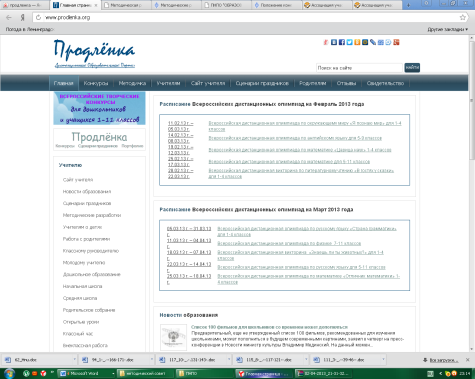 http://minobr.org/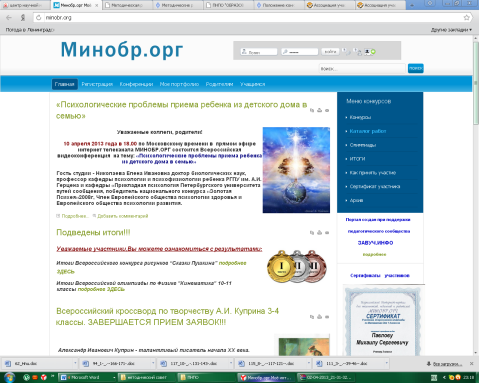 http://www.art-talant.org/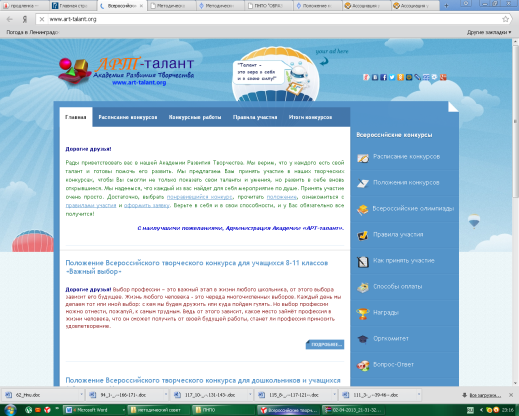 http://tagcnm.ru/index.php?option=com_content&task=view&id=1671&Itemid=108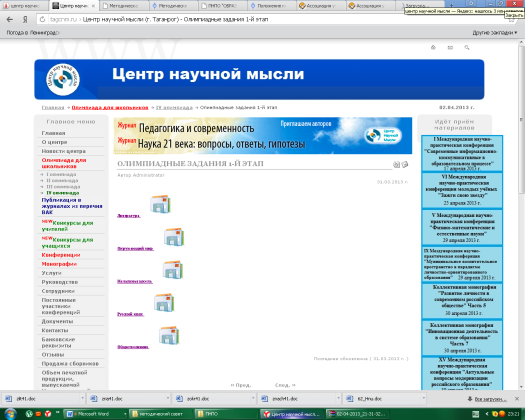 http://www.konkursgrant.ru/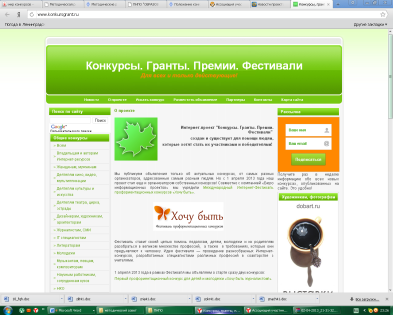 http://www.mir-konkursov.ru/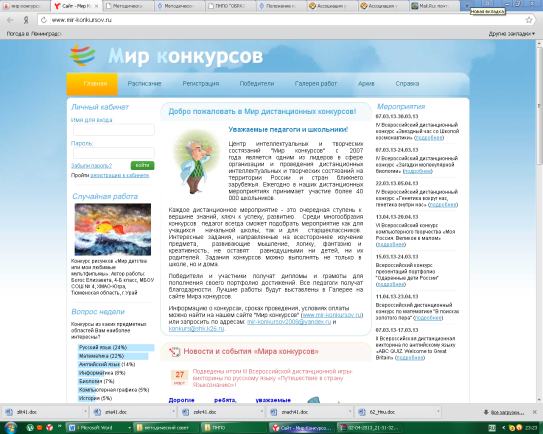 Типичная фразаКак необходимо говорить"Ты должен учиться!""Я уверен (-а), что ты можешь хорошо учиться""Ты должен думать о будущем!""Интересно, каким человеком ты хотел бы стать? Какую профессию планируешь выбрать?""Ты должен уважать старших!""Ты знаешь: уважение к старшим –  это элемент общей культуры человека""Ты должен слушаться учителей и родителей!""Конечно, ты можешь иметь собственное мнение, но к мнению старших полезно прислушиваться""Лжец", "Ты опять врёшь!""Мне жаль, что я опять выслушиваю неправду", "Мне не нравится, когда меня обманывают. Постарайся больше так не делать"